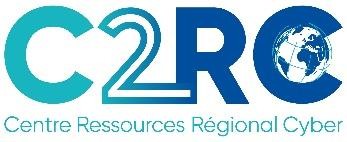 Formulaire de déclaration d’incident (à adresser à l’adresse csirt@c2rcsud.org)Formulaire de déclaration d’incident (à adresser à l’adresse csirt@c2rcsud.org)EntrepriseNomNuméro de TéléphoneE-mail /CourrielConcernant l’incident signaléConcernant l’incident signaléSystèmes Impactés / adresse(s) IP(s)Type d’incident (cocher l’impact principal)[ ] Phishing / Hameçonnage[ ] Ransomware /Rançongiciel [ ] Malware / Virus[ ] Defacement (site Web modifié) [ ] Spam[ ] Escroquerie ( arnaque au président, faux support téléphonique, etc…)[ ] Autre (préciser): …………………………………………………………………………Statut actuel del’incident[  ] En cours[ ] Sous contrôle [ ] Terminé[  ] InconnuDescription de l’incidentEssayez d'être le plus précis possible sur la description de l'incident, son impact opérationnel et tous les autres dommages, une première évaluation et les actions déjà entreprisesDescription de l’incidentEssayez d'être le plus précis possible sur la description de l'incident, son impact opérationnel et tous les autres dommages, une première évaluation et les actions déjà entreprises